KUPNÍ SMLOUVA
č. SML/196/24/001
uzavřená podle ustanovení § 2079 a následujících zákona č. 89/2012 Sb., občanský
zákoník, ve znění pozdějších předpisů (dále jen „občanský zákoník“)
mezi:Česká republika - Státní zemědělská a potravinářská inspekcejako KupujícímaFisher Scientific, spol. s r.o.jako ProdávajícímPředmět smlouvyPředmětem této smlouvy je závazek Prodávajícího dodat Kupujícímu v souladu se zadávací dokumentací řádně a včas dva mlýnky na suché vzorky specifikované v příloze č. 1 této smlouvy, které prokazatelně splňují minimální technické požadavky uvedené v příloze č. 2, včetně příslušenství, dokladů a technické dokumentace v českém či anglickém jazyce (dále jen „Zboží“), a závazek Kupujícího zaplatit Prodávajícímu kupní cenu, v rámci investiční akce „OSS SZPI - stroje, zařízení a vybavení laboratoří 2023“.Součástí plnění dle této smlouvy je rovněž:zajištění dopravy Zboží do místa plnění, včetně pojištění v rámci dopravy, cla a balného;dodání technické a uživatelské dokumentace (návodu na obsluhu);instalace Zboží, zapojení a uvedení do provozu včetně ověření a předvedení jeho funkčnosti, provedení všech předepsaných zkoušek a testů a ověření deklarovaných technických parametrů;likvidace obalů a odpadu;dodání prohlášení o shodě;dodání záručního listu.Součástí plnění dle této smlouvy je rovněž závazek Prodávajícího poskytnout prostřednictvím odborné osoby zaškolení min. 4 zaměstnanců Kupujícího pro práci se Zbožím v délce min. 2 hodin.Doba, místo a další podmínky plněníProdávající se zavazuje dodat Zboží do sídla Inspektorátu SZPI v Praze na adrese Za Opravnou 300/6, 150 00 Praha 5 nejpozději do 16 týdnů ode dne účinnosti smlouvy.O předání a převzetí Zboží včetně provedení všech souvisejících činností dle čl. 1.2. bude pořízen předávací protokol podepsaný oprávněnými zástupci obou stran nebo jimi pověřenými osobami.Po dodání do místa plnění, provedení všech souvisejících činností dle čl. 1.2. a zaškolení dle čl. 1.3. vystaví Prodávající Kupujícímu daňový doklad (fakturu) v souladu s čl. 4. této smlouvy.Prodávající se zavazuje minimálně 5 pracovních dnů před zamýšleným dodáním Zbožíinformovat Kupujícího o této skutečnosti.Nejpozději v den předání Zboží bude smluvními stranami odsouhlasen termín, v kterém proběhne zaškolení dle čl. 1.3. této smlouvy. Prodávající je povinen zajistit školení do 15 pracovních dnů ode dne dodání Zboží, pokud nebude dohodnuto jinak. Stanovený termín školení bude zanesen v předávacím protokolu. Po zaškolení dodá Prodávající Kupujícímu protokol o zaškolení obsluhy.Cena3.1. Celková cena za plnění dle čl. 1. smlouvy činí 508 915,00 Kč bez DPH, tj. 615 787,15 Kč včetně DPH.Tato cena je konečná a nejvýše přípustná a zahrnuje v sobě veškeré náklady související s plněním dle této smlouvy včetně dodání Zboží do místa plnění a všech činností uvedených v čl. 1.2. a 1.3. této smlouvy. Kupní cena je nezávislá na vývoji cen a kurzovních změnách.Platební podmínkyÚhrada za Zboží bude provedena bezhotovostním převodem na účet Prodávajícího uvedený v záhlaví této smlouvy, a to na základě daňového dokladu (faktury) vystaveného Prodávajícím. Na faktuře musí být uvedeno číslo této smlouvy a její přílohou musí být předávací protokol pořízený dle čl. 2.2. smlouvy.Splatnost faktury je 30 dnů od data jejího doručení do datové schránky Kupujícího: avraiqg nebo v elektronické podobě na adresu: epodatelna@szpi.gov.cz.Nebude-li faktura splňovat náležitosti dle příslušných právních předpisů nebo tétosmlouvy, je Kupující oprávněn tuto fakturu Prodávajícímu před datem splatnosti vrátit. Po úpravě faktury předloží Prodávající novou fakturu a sjednaná lhůta splatnosti běží od data doručení nového daňového dokladu Kupujícímu.Práva a povinnosti smluvních stranKupující je povinen poskytnout Prodávajícímu součinnost nezbytnou k řádnému a včasnému plnění předmětu smlouvy. V případě porušení této povinnosti se Prodávajícímu prodlužuje lhůta k plnění předmětu smlouvy o dobu, po kterou z důvodu neposkytnutí součinnosti Kupujícím nemohl řádně plnit.Smluvní strany se zavazují vzájemně bezodkladně informovat o každé okolnosti, která by mohla mít vliv na plnění předmětu smlouvy.V případě prodlení s dodáním Zboží dle čl. 2.1. nebo poskytnutím školení v termínu dohodnutém dle čl. 2.5. je Prodávající povinen uhradit Kupujícímu smluvní pokutu ve výši 0,1 % z kupní ceny včetně DPH za každý, i započatý den prodlení. Smluvní pokuta je splatná do 7 kalendářních dnů ode dne doručení oznámení o uložení smluvní pokuty Prodávajícímu.V případě prodlení s úhradou kupní ceny je Prodávající oprávněn požadovat po Kupujícím úrok z prodlení v zákonné výši.Záruka za jakost, odpovědnost za vady a škoduProdávající prohlašuje, že mu nejsou známy žádné skryté vady Zboží.Na Zboží poskytuje Prodávající záruku za jakost v délce 24 měsíců.Záruka počíná běžet dnem protokolárního převzetí Zboží.Záruční doba neběží po dobu, po kterou Kupující nemohl užívat Zboží pro vady díla, za které odpovídá Prodávající.Prodávající se zaručuje, že Zboží bude po dobu záruční doby způsobilé k užívání pro účel, ke kterému je určeno, a že bude mít dohodnuté vlastnosti, a pokud vlastnosti nebyly výslovně dohodnuty, pak bude mít vlastnosti obvyklé, a že bude kompletní a bez vad včetně těch právních.Oznámení případných vad a závad zjištěných Kupujícím během trvání záruky musí být provedeno písemně (doporučeným dopisem) na adresu sídla Prodávajícího nebo e-mailem na adresu xxxxxxxxxxxxxxx, e-mail: xxxxxxxxxx a xxxxxxxxxxxxxx.Prodávající zajistí odstranění vady nejpozději do 10 pracovních dnů od oznámení vadyKupujícím, pokud nebude v daném případě písemně sjednáno jinak.Prodávající nebo jeho servisní partner provede o každém servisním zásahu písemný záznam, který Kupujícímu po jeho odsouhlasení potvrdí. Jedno vyhotovení písemného záznamu bude předáno Kupujícímu.Případné uplatnění dalších práv z vadného plnění se řídí příslušnými ustanoveními občanského zákoníku.Prodávající odpovídá Kupujícímu za škodu způsobenou v souvislosti s plněním této smlouvy.Prodávající neodpovídá za škodu, která byla způsobena jinou osobou než Prodávajícím, či jím pověřeným subjektem, nesprávným nebo neadekvátním přístupem Kupujícího a v důsledku událostí vyšší moci.Přechod vlastnictví a nebezpečí škodyVlastnické právo ke Zboží přechází na Kupujícího v okamžiku protokolárního převzetíZboží dle čl. 2.2. smlouvy. Nebezpečí vzniku škody na Zboží přechází na Kupujícího týmž okamžikem.Kontaktní osoby smluvních stranKontaktní osoba Prodávajícího:Jméno: xxxxxxxxxxxxxTel.:xxxxxxxxxxxxxe-mail: xxxxxxxxxxxxxxxxxxKontaktní osoba Kupujícího:Jméno: xxxxxxxxxxxxxxTel.: xxxxxxxxxxxxxxxxe-mail: xxxxxxxxxxxxxxxxxKontaktní osoby jsou oprávněny jednat o provozních a technických záležitostech týkajících se této smlouvy a souvisejících s jejím plněním.Odstoupení od smlouvy9.1. Kupující má právo odstoupit od smlouvy v případě, že Prodávající bude v prodlení s dodáním Zboží delším než 30 dnů.Prodávající má právo odstoupit od smlouvy v případě, že Kupující bude v prodlení s úhradou kupní ceny delším než 45 dnů.Kupující má právo odstoupit od smlouvy v případě, že na majetek Prodávajícího byl vyhlášen konkurz nebo byly zahájeny úkony exekučního řízení.Kterákoliv ze smluvních stran má právo odstoupit od smlouvy v případě, že:• druhá smluvní strana neplní hrubě podmínky smlouvy, byla na tuto skutečnost upozorněna a nesjednala nápravu ani v dodatečně poskytnuté přiměřené lhůtě;• druhá smluvní strana se vůči ní dopustila jednání vykazujícího znaky nekalé soutěže.V ostatních případech, odůvodňujících odstoupení od smlouvy, než výše uvedených, oznámí odstupující strana druhé straně písemně svůj záměr odstoupit od smlouvy a nabídne druhé straně lhůtu 5 pracovních dnů na to, aby odstranila závadné skutečnosti, pro které má v úmyslu od smlouvy odstoupit.Závěrečná ustanovení10.1. Pokud v této smlouvě není výslovně ujednáno jinak, řídí se vztahy Kupujícího a Prodávajícího příslušnými ustanoveními občanského zákoníku a dalších obecně závazných právních předpisů platných v České republice.Tuto smlouvu lze měnit nebo doplňovat pouze formou písemných, číslovaných dodatků odsouhlasených a podepsaných oběma smluvními stranami. To neplatí pro změnu kontaktních osob (čl. 8. smlouvy), kterou lze provést pouhým písemným oznámením druhé smluvní straně.Práva obou smluvních stran ze Smlouvy jsou bez předchozího souhlasu druhé smluvní strany nepřenositelná.Nevynutitelnost nebo neplatnost kteréhokoliv ustanovení Smlouvy nemá vliv na vynutitelnost a platnost ostatních ujednání Smlouvy. V případě, že by kterékoliv ujednání mělo z jakéhokoliv důvodu pozbýt platnosti (zejména z důvodu rozporu s aplikovatelnými zákony a ostatními právními normami), nahradí ho smluvní strany po vzájemné dohodě novým, platným ustanovením, které bude svým významem co možná nejbližší původnímu ustanovení.Tato smlouva se vyhotovuje v elektronické podobě, dokument s připojenými elektronickými podpisy obou smluvních stran obdrží Kupující i Prodávající.Tato smlouva nabývá platnosti dnem podpisu oprávněnými zástupci smluvních stran a účinnosti dnem jejího zveřejnění v registru smluv v souladu s čl. 10.7. této smlouvy.Vzhledem k veřejnoprávnímu charakteru Kupujícího si smluvní strany výslovně sjednávají, že Prodávající je obeznámen a souhlasí se zveřejněním této smlouvy v rozsahu a za podmínek vyplývajících z příslušných právních předpisů (zejména zákon č. 340/2015 Sb., o registru smluv a zákona č. 134/2016 Sb., o zadávání veřejných zakázek). Uveřejnění smlouvy provede Kupující, a to nejpozději do sedmi pracovních dnů od podpisu smlouvy oběma smluvními stranami.Obě smluvní strany prohlašují, že se seznámily s obsahem smlouvy, že tato byla uzavřena po vzájemném projednání podle jejich pravé a svobodné vůle, nikoliv v tísni nebo za nápadně nevýhodných podmínek, což stvrzují svými vlastnoručními podpisy.Nedílnou součástí Smlouvy jsou přílohy:Příloha č. 1 - Technická specifikace ZbožíPříloha č. 2 - Minimální technické požadavkyV Pardubicích dnem vložení el. podpisuIng. Martin Klanica ústřední ředitelPříloha č. 1 - Technická specifikace ZbožíNabízené produkty splňují požadavky zadávací dokumentace uvedené v příloze č. 2Mlýnek bez cyklónu obsahuje následující položky:Mlýnek s cyklónem obsahuje následující položky:tj. 341 520,08Kč s DPH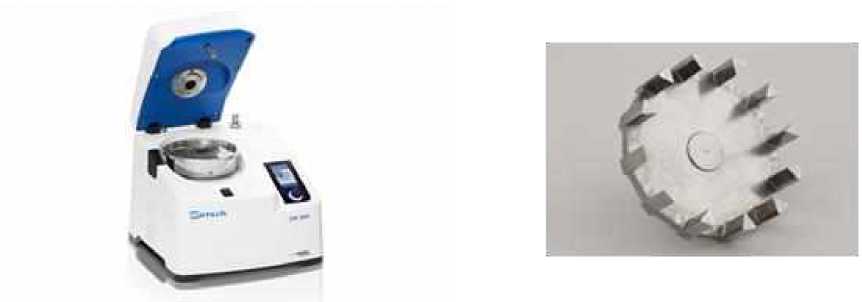 ULTRAODSTŘEDIVÝ MLÝN ZM 300TECHNICKÉ ÚDAJE*v závislosti na vstupním materiálu a nastavení zařízení/nastaveníSTANDARD PRO POTRAVINY A KRMIVA| Šetrné vysokorychlostní rozmělňování díky předběžnému a jemnému mletí v jednom pracovním cykluOptimální řízení procesu a reprodukovatelnost na základě monitorování teploty kazetyPatentovaný kazetový systém pro maximální výtěžnost vzorků a snadné čištěníVolitelná kazeta pro objem vzorku až 600 ml| Široký rozsah otáček od 6 000 do 23 000 ot/minDefinovaná konečná jemnost díky kruhovým sítům s velikostí otvorů od 0,08 do 10 mm Sběrné nádoby pro objemy vzorků od 250 ml do4,5 IK dispozici jsou automatické vibrační podavače a různé cyklonové systémyRozsah otáček od 6000 do 23000 ot/min umožňuje optimální přizpůsobeni procesu mletí požadavkům vzorku tím, že doba mletí je co nejkratší a teplota se zvyšuje co nejméně. Příliš vysoká teplota může mít negativní vliv na výsledky mletí, například při úniku vlhkosti nebo těkavých složek.Mlýnek ZM 300 je vybaven integrovaným teplotním čidlem, které měří teplotu víka kazety v blízkosti kruhového síta. Naměřená teplota se neustále zobrazuje na displeji mlýnku, což uživateli umožňuje optimalizovat proces mletí a zlepšit reprodukovatelnost.KRYOGENNÍ MLETÍKryogenní mletí nebo mletí za studená je ideálním řešením pro rozmělnění vzorků, které nelze rozmělnit na požadovanou jemnost při pokojové teplotě. Tento postup zahrnuje použití mlecích pomůcek, jako je kapalný dusík (-196 °C, zkřehnutí vzorku mimo mlýn) nebo suchý led (-78 °C, směs vzorku a suchého ledu), které ochlazením zkřehnou materiál vzorku, a tím zlepší jeho chování při lámání.Kromě toho se ochlazením vzorku lépe zachovají vysoce těkavé složky. Kryogenní mletí se na přístroji ZM 300 snadno provádí a doporučuje se zejména pro plasty nebo vzorky velmi citlivé na teplotu. Video ukazuje proces mletí u předchozího modelu ZM 200, který je shodný s postupem u ZM 300.Příloha č. 2 - Minimální technické požadavkyDodávané Zboží sestává ze dvou kusů mlýnků s následující specifikací a vlastnostmi:• Ultraodstředivý mlýn, vždy včetně nerezového nasazovacího rotoru s 12 zuby a dvěma kruhovými nerezovými síty, jedno s lichoběžníkovými otvory 1 mm a druhé s kruhovými otvory 4 mm.• Umožňující mletí materiálů jako jsou obiloviny, kávová zrna, kukuřice, sušené ovoce a zelenina, rostlinné materiály, rýže, semena, koření, cukrovinky, tabák.• Variabilní rychlost od 6 000 do 23 000 otáček za minutu.• Integrovaný systém monitorování teploty.• Možnost širokého výběru rotorů a sít od 0,08 do 10 mm.• Možnost kryogenního mletí.• Jeden mlýnek s cyklónem s připojením na vysavač, se sběrnou nádobou 3 litry.• Obvodová rychlost rotoru 31 - 119 m/s.• Pohon 3-fázový asynchronní motor s frekvenčním měničem.• Připojení k elektrické síti 1-fázové.se sídlem:Květná 15, 603 00 BrnoIČO:75014149DIČ:CZ75014149 (neplátce DPH)za kterou jedná:Ing. Martin Klanica, ústřední ředitel SZPIse sídlem:Holandská 584, 533 01 PardubiceIČO:45539928DIČ:CZ45539928bankovní spojení:ING Bank N.V. Praha, číslo účtu: 1000 541 004/3500zastoupenou:Ing. Jiřím Kolečkem, jednatelemKódNázevKč bez DPH6502-4002Mlýnek ZM 300 (náhrada ZM 200)Nasazovací rotor 12 zubů pro mlýn ZM 300/ ZM166 960,009994-8821200Kruhové síto ZM 300, nerezová ocel s vyztuženým40 106,009995-9108rámečkem, lichoběžníkové otvory 1,00 mm Kruhové síto ZM 300, nerezová ocel s vyztuženým7 738,009995-9110rámečkem, kruhové otvory 4,00 mm manipulační poplatek (Doprava, instalace a7 738,0010zaškolení obsluhy: Mlýnek ZM 300 bez cyklónu)4 125,00226 667,00tj. 274 267,07 Kč s DPHtj. 274 267,07 Kč s DPHKódNázevKč bez DPH6502-4002Mlýnek ZM 300 (náhrada ZM 200)Nasazovací rotor 12 zubů pro mlýn ZM 300/ ZM166 960,009994-8821200Kruhové síto ZM 300, nerezová ocel s vyztuženým40 106,009995-9108rámečkem, lichoběžníkové otvory 1,00 mm Kruhové síto ZM 300, nerezová ocel s vyztuženým7 738,009995-9110rámečkem, kruhové otvory 4,00 mmCyklón pro ZM 300 s připojením na vysavač, se7 738,009995-9711sběrnou nádobou 3 lmanipulační poplatek (Doprava, instalace a55 581,0010zaškolení obsluhy: Mlýnek ZM 300 s cyklónem)4 125,00282 248,00Aplikacejemné mletíOblast použitíbiologie, chemie/plasty, geologie/metalurgie, lékařství/ farmaceutika, potraviny, stavební materiály, strojírenství/ elektronika, zemědělství, životní prostředí / recyklaceVstupní materiálměkký, středně tvrdý, křehký, vláknitýPrincip redukce velikosti zrnanáraz, střihVstupní velikost materiálu*< 10 mmKonečná jemnost*< 40 pmVelikost dávky/vstupní množství*300 ml se standardní kazetou600 ml s objemovou kazetou4500 ml/2500 ml/450 ml /230 ml s cyklónemRychlost při 50 Hz (60 Hz)6 000 - 23 000 min -1, volitelnéObvodová rychlost rotoru31 -119 m/sPrůměr rotoru99 mmDruhy rotorů6-tí zubý rotor/12-ti zuby rotor/24-ti zuby rotorMateriál mlecích nástrojůnerezová ocel, titan, nerezová ocel s povrchovou úpravou odolnou proti opotřebeníRozměry sítlichoběžníkové otvory 0.08 / 012 / 0.20 / 0.25 / 0.50 / 0.75/1.00 /1.50/2.00 mmkruhové otvory 3.00/4.00/5.00/6.00/10.00 mmNastavení doby mletí-Objem sběrné nádoby900 ml se standardní kazetou1200 ml s objemovou kazetou5000 ml /3000 ml / 500 ml / 250 ml s cyklonemPohon3-fázový asynchronní motors frekvenčním měničemPřipojení k elektrické síti1-fázovéKód ochranyIP 20Spotřeba energie1750 VA ((200..240V), 1400 VA (110..120V)Š x V x H zavřený452 x 431 x 426 mmVáha netto-38 kgNormyCE